Your Thesis Title Goes Here: Either Single or Double SpacedbyCenter your name hereA thesis submitted in partial fulfillmentof the requirements for the Master of Science / Master of Arts / Master of Fine Arts / Doctor of Philosophydegree in Your Program in the Graduate College ofThe University of IowaMonth and Year of GraduationThesis Committee:  Name of Thesis Supervisor, Thesis Supervisor	Committee Member Name	Committee Member Name	Committee Member Name	Committee Member NameCopyright byCENTER YOUR NAME HERE2023All Rights ReservedTHIS PAGE IS OPTIONALTo (Prior to your first thesis deposit, delete this text and type your dedication here.  The entire dedication should be single spaced and centered vertically and horizontally on the page.  This text may be altered between first and final deposit.)THIS PAGE IS OPTIONALPrior to thesis deposit, delete this text and type your epigraph here.  Each line should be centered, single spaced, and the entire text centered vertically.  This text may be altered between first and final deposits.Type author’s name hereType title of work hereTHIS PAGE IS OPTIONALACKNOWLEDGMENTSPrior to your first thesis deposit, replace this text with your acknowledgements. This text should be double spaced and each paragraph should be indented.    THIS PAGE IS OPTIONALABSTRACTPrior to your first thesis deposit, replace this text with the text of your scientific / scholarly abstract. The text of this abstract should be double spaced and each new paragraph should be indented.  This abstract is required for everyone except DMA and MFA students.PUBLIC ABSTRACTPrior to your first thesis deposit, replace this text with the text of your public abstract.  The text of this abstract should be double spaced and each new paragraph should be indented.  This abstract is required for all thesis/dissertations.  This abstract may be up to 250 words and should be written for a non-academic lay audience. In writing your public abstract, avoid jargon and technical language as much as possible. The ability to communicate research simply and clearly is an important skill when interviewing for faculty positions, as well as for positions in industry and other sectors. The public abstract helps convey ideas beyond one’s immediate academic circle, facilitating communication with colleagues who do different kinds of work and possess different dimensions of training.Think of your public abstract as your “elevator pitch” or what you might tell someone who asks, “What is your thesis about?” You may only have a few minutes to explain it to them while keeping their attention and using terminology you are sure they will understand without further lengthy explanation.    Another way to think of your public abstract is like the description you would read on the inside of a book cover.TABLE OF CONTENTSIf you have used Styles in the thesis (see below), you will be able to generate a Table of Contents automatically. The Table of Contents includes three preset Styles: TOC 1, TOC 2, and TOC 3. TOC 1 corresponds to Heading 1, TOC 2 corresponds to Heading 2, and TOC 3 corresponds to Heading 3. To generate your Table of Contents, make sure that you have applied the Heading 1, Heading 2, and Heading 3 styles in the body of the thesis. Then, go to Insert, Index and Tables, Table of Contents, and click OK. A sample Table of Contents follows: LIST OF TABLES	viiiLIST OF FIGURES	ixPREFACE	xHEADING 1: INFORMATION ON HOW TO FORMAT YOUR MAJOR HEADINGS	1Heading 2: Use For Your Broadest Subheading Level, Centered, Bold, Uppercase and Lowercase	1Heading 3: Use For Your Next Heading Level, Left-aligned, Bold, Uppercase and Lowercase	2Information on Tables	2Information on Figures	3SOME TIPS FOR DOCUMENT NAVIGATION	5Including a Linked Table of Contents, List of Tables, and List of Figures	5Bookmarking Your Thesis	5Adding Metadata to Your Thesis	5Additional Resources	6REFERENCES	7APPENDIX	8LIST OF TABLESTable 1. Student Information to Show How to Caption a Table. Go to Insert, Caption, and then Choose Table. Add the Caption Text in the Caption Text Box.	2Table 2. Once You've Captioned Your Tables, You Are Ready to Generate Your List of Tables.	2Table 3. Go to the Insert, Index and Tables, Table of Figures, and then Choose Table as the Caption Label. Your List Should Appear.	3LIST OF FIGURESFigure 1. To generate a caption, go to Insert, and then Caption.	3Figure 2. Choose Figure, and enter your text.	3Figure 3. Go to Insert, Index and Tables, Table of Figures, and then choose Figure as the caption label. Your list should appear.	4PREFACEPrior to your first deposit, replace this text with the text of your Preface.  The Preface should be double spaced and new paragraphs should be indented.  THIS PAGE IS OPTIONALHEADING 1: INFORMATION ON HOW TO FORMAT YOUR MAJOR HEADINGSHeading 1 is the style you should use for the following headings in your thesis: List of Tables, List of Figures (List of Abbreviations, Schemes, and so on), Chapter titles, References, and Appendix titles. If you are writing in APA style, note that the titles formatted as Heading 1 do not count as an APA heading.  To assign this heading level, type the heading text (fully capitalized), highlight it, and click on Heading 1 in the ribbon at the top of the page.If you want to change the appearance of Heading 1, do so in the Styles ribbon at the top of the page (right click on Heading 1, and go to Modify). That way, all of your headings will be uniform.If you want your headings to automatically number the chapters and sections of each chapter, make an appointment to discuss heading layout.Heading 2: Use For Your Broadest Subheading Level, Centered, Bold, Uppercase and Lowercase Heading 2 is the first major subheading style. If you are writing in APA style, this heading corresponds to a Level 1 APA heading. To assign this heading level, type the heading text, highlight it, and click on Heading 2 in the ribbon at the top of the page.If you want to change the appearance of Heading 2, do so in the Styles ribbon at the top of the page (right click on Heading 2, and go to Modify). That way, all of your headings will be uniform.Heading 3: Use For Your Next Heading Level, Left-aligned, Bold, Uppercase and LowercaseHeading 3 is the second major subheading style. If you are writing in APA style, this heading corresponds to a Level 2 APA heading. To assign this heading level, type the heading text, highlight it, and click on Heading 3 in the ribbon at the top of the page.If you want to change the appearance of Heading 3, do so in the Styles ribbon at the top of the page (right click on Heading 3, and go to Modify). That way, all of your headings will be uniform.Heading 4: This heading is indented, bold, lowercase	This is an additional heading level, should your thesis require this level of specificity.Information on TablesTable . Student Information to Show How to Caption a Table. Go to Insert, Caption, and then Choose Table. Add the Caption Text in the Caption Text Box.Table . Once You've Captioned Your Tables, You Are Ready to Generate Your List of Tables.Table . Go to the Insert, Index and Tables, Table of Figures, and then Choose Table as the Caption Label. Your List Should Appear. Information on Figures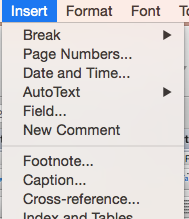 Figure . To generate a caption, go to Insert, and then Caption.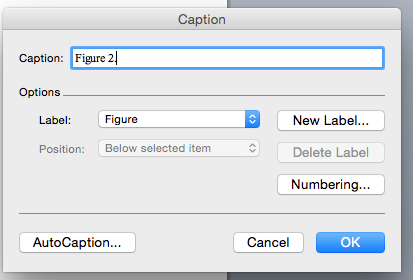 Figure . Choose Figure, and enter your text.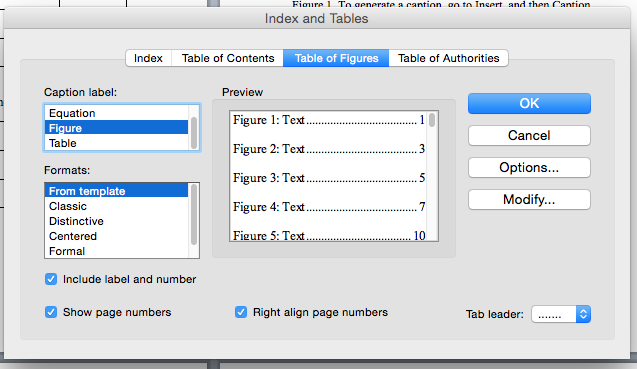 Figure . Go to Insert, Index and Tables, Table of Figures, and then choose Figure as the caption label. Your list should appear. SOME TIPS FOR DOCUMENT NAVIGATIONFollowing are just a few guidelines for making your thesis easier to navigate for the reader.Including a Linked Table of Contents, List of Tables, and List of Figures If you have assigned styles in your thesis and used those styles to generate your Table of Contents, your Table of Contents will be hyperlinked. This means the reader can click on any entry in your Table of Contents and automatically move to its location within the thesis. This can save the reader significant time.Likewise, if you have captioned your tables and figures using Word’s captioning function, your List of Tables / List of Figures will also be linked. If your reader wants to view a specific table, for example, they can click on its entry in the List of Tables and go directly to it without having to scroll to find it. *NOTE: If you are unsure about how to assign styles within your thesis, please reach out to Erin Kaufman (erin-kaufman@uiowa.edu) to schedule an appointment.Bookmarking Your Thesis	Bookmarks are links in your PDF that help readers to navigate your thesis easily. Bookmarks appear on the left side of the page, and they function as a linked Table of Contents. You can easily add bookmarks to your PDF when you convert your Word document. Go to Save as Adobe PDF, Options, and then make sure the Create Bookmarks and Convert Word Headings to Bookmarks boxes are checked.Adding Metadata to Your ThesisMetadata is, most basically, information about your document. This includes its title, author, subject, keywords, and the language the document has been written in. While you will include metadata about your thesis when you register on ProQuest, you can also include this information directly in your thesis. Setting the thesis title, and then making sure it displays properly in your PDF, supports discoverability.If you are working on a Mac, you can add metadata to your Word file by going to File > Properties. Click the Summary tab and enter your information. Verify that the document language has been set by going to Review > Language.Once you’ve converted your Word document to a PDF, check to make sure the information you’ve included in your Word file has transferred to the new file type. Open the PDF, and go to File > Properties > Description. Check the language by clicking on the Advanced tab. Go to the bottom of the window to make sure Language is set under Reading Options.One more step: To ensure accessibility, you will need to make sure the thesis title you’ve set—and not the file name—appears when you open the PDF. Sometimes, when you’ve converted your thesis to PDF, the file name can become jumbled or end up reading as a series of letters and numbers. To make sure the title appears accurately once you open the PDF, go to File > Properties > Initial View. Under Window Options, make sure Show is set at Document Title.REFERENCESThe References heading is formatted as a Heading 1. Make sure each entry is formatted consistently, using the same indentation and spacing throughout. APPENDIXThe Appendix (A, B, and so on) heading is formatted as a Heading 1. Note that if you only include one Appendix, you do not need to assign it a letter.If you have tables and figures in your appendices, please keep in mind that their captions must include the letter of the appendix in which they appear (Table A.1 in Appendix A, Table B.1 in Appendix B, and so on). To do so, you will need to generate your captions using a caption label that includes the letter (Table A, for example, instead of Table). Please contact Erin Kaufman (erin-kaufman@uiowa.edu) if you have questions about this or need help.Column 1Column 2Column 3Column 4Column 5Column 6Row 1Row 2Column 1Column 2Column 3Column 4Column 5Column 6Row 1Row 2Column 1Column 2Column 3Column 4Column 5Column 6Row 1Row 2